КРАСНОДАРСКИЙ КРАЙ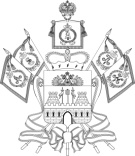 НОВОКУБАНСКИЙ РАЙОНСОВЕТ ПРОЧНООКОПСКОГО СЕЛЬСКОГО ПОСЕЛЕНИЯНОВОКУБАНСКОГО РАЙОНАРЕШЕНИЕ16 июня 2016 года		№ 101		ст. ПрочноокопскаяОб утверждении Положения о сообщении лицами, замещающими муниципальные должности, муниципальными служащими о получении подарка в связи с их должностным положением или исполнением ими должностных обязанностей, сдачи и оценки подарка, реализации (выкупа) и зачисления средств, вырученных от его реализацииВ соответствии с постановлением Правительства Российской Федерации от 9 января 2014 года № 10 «О порядке сообщения отдельными категориями лиц о получении подарка в связи с их должностным положением или исполнением ими служебных (должностных) обязанностей, сдачи и оценки подарка, реализации (выкупа) и зачисления средств, вырученных от его реализации», руководствуясь протестом прокуратуры от 04 мая 2016 г № 7-02/3445 на решение Совета Прочноокопского сельского поселения Новокубанского района от 20 марта 2014 №323 «Об утверждении Положения о сообщении лицами, замещающими муниципальные должности, муниципальными служащими о получении подарка в связи с их должностным положением или исполнением ими должностных обязанностей, сдачи и оценки подарка, реализации (выкупа) и зачисления средств, вырученных от его реализации», в целях приведения муниципальных правовых актов в соответствие с действующим законодательством Российской Федерации, Совет Прочноокопского сельского поселения Новокубанского района, решил:1.Утвердить Положение о сообщении лицами, замещающими муниципальные должности, муниципальными служащими о получении подарка в связи с их должностным положением или исполнением ими должностных обязанностей, сдачи и оценки подарка, реализации (выкупа) и зачисления средств, вырученных от его реализации, согласно приложению к настоящему решению.2.Решение Совета Прочноокопского сельского поселения Новокубанского района от 20 марта 2014 года № 323 «Об утверждении Положения о сообщении лицами, замещающими муниципальные должности, муниципальными служащими о получении подарка в связи с их должностным положением или исполнением ими должностных обязанностей, сдачи и оценки подарка, реализации (выкупа) и зачисления средств, вырученных от его реализации», признать утратившим силу.3. Контроль за выполнением настоящего решения оставляю за собой4. Настоящее решение вступает в силу со дня его подписания.УТВЕРЖДЕНОрешением СоветаПрочноокопского сельского поселенияНовокубанского районаот 16.06.2016 № 101Положениео сообщении лицами, замещающими муниципальные должности, муниципальными служащими о получении подарка в связи с их должностным положением или исполнением ими должностных обязанностей, сдачи и оценки подарка, реализации (выкупа) и зачисления средств, вырученных от его реализации1. Настоящее Положение определяет порядок сообщения лицами, замещающими муниципальные должности, муниципальными служащими о получении подарка в связи с протокольными мероприятиями, служебными командировками и другими официальными мероприятиями, участие в которых связано с их должностным положением или исполнением ими должностных обязанностей, порядок сдачи и оценки подарка, реализации (выкупа) и зачисления средств, вырученных от его реализации.2. Основные понятия, используемые в настоящем Положении: 1) «подарок, полученный в связи с протокольными мероприятиями, служебными командировками и другими официальными мероприятиями» - подарок, полученный лицом, замещающим муниципальную должность, муниципальным служащим от физических или юридических лиц, которые осуществляют дарение исходя из должностного положения одаряемого или исполнения им должностных обязанностей, за исключением канцелярских принадлежностей, которые в рамках протокольных мероприятий, служебных командировок и других официальных мероприятий предоставлены каждому участнику указанных мероприятий в целях исполнения им своих должностных обязанностей, цветов и ценных подарков, которые вручены в качестве поощрения (награды);2) «получение подарка в связи с должностным положением или в связи с исполнением должностных обязанностей» - получение лицом, замещающим муниципальную должность, муниципальным служащим лично или через посредника от физических или юридических лиц подарка в рамках осуществления деятельности, предусмотренной должностной инструкцией, а также в связи с исполнением должностных обязанностей в случаях, установленных федеральными законами, законами или иными нормативными актами Краснодарского края, муниципальными правовыми актами Прочноокопского сельского поселения Новокубанского района, определяющими особенности правового положения и специфику профессиональной служебной и трудовой деятельности указанных лиц.3. Лица, замещающие муниципальные должности, муниципальные служащие не вправе получать не предусмотренные законодательством Российской Федерации подарки от физических или юридических лиц в связи с протокольными мероприятиями, служебными командировками и другими официальными мероприятиями, участие в которых связано с исполнением служебных (должностных) обязанностей.4. Лица, замещающие муниципальные должности, муниципальные служащие, обязаны в порядке, предусмотренном настоящим Положением, уведомлять обо всех случаях получения подарка в связи с протокольными мероприятиями, служебными командировками и другими официальными мероприятиями, участие в которых связано с исполнением ими служебных (должностных) обязанностей администрацию Прочноокопского сельского поселения Новокубанского района в лице работника администрации Прочноокопского сельского поселения Новокубанского района, назначенного распоряжением администрации Прочноокопского сельского поселения ответственным за прием и хранение подарков (далее работник администрации ответственный за прием и хранение подарков).5. Уведомление о получении подарка в связи с протокольными мероприятиями, служебными командировками и другими официальными мероприятиями, участие в которых связано с исполнением ими служебных (должностных) обязанностей (далее - уведомление), составленное согласно приложению, представляется не позднее 3 рабочих дней со дня получения подарка в администрацию Прочноокопского сельского поселения Новокубанского района. К уведомлению прилагаются документы (при их наличии), подтверждающие стоимость подарка (кассовый чек, товарный чек, иной документ об оплате (приобретении) подарка).В случае если подарок получен во время служебной командировки, уведомление представляется не позднее 3 рабочих дней со дня возвращения лица, получившего подарок, из служебной командировки.При невозможности подачи уведомления в сроки, указанные в абзацах первом и втором настоящего пункта, по причине, не зависящей от лица, замещающего муниципальную должность, муниципального служащего оно представляется не позднее следующего дня после ее устранения.6. Уведомление составляется в 2 экземплярах, один из которых, работником администрации ответственным за прием и хранение подарков возвращается лицу, представившему уведомление, с отметкой о регистрации, другой экземпляр направляется главному специалисту, главному бухгалтеру администрации Прочноокопского сельского поселения Новокубанского района.7. Подарок, стоимость которого подтверждается документами и превышает 3 тыс. рублей либо стоимость которого лицу его получившему неизвестна, сдается работнику администрации ответственному за прием и хранение подарков, который принимает его на хранение по акту приема-передачи не позднее 5 рабочих дней со дня регистрации уведомления в соответствующем журнале регистрации.8. Подарок, полученный лицом, замещающим муниципальную должность, независимо от его стоимости, подлежит передаче на хранение в порядке, предусмотренном пунктом 7 настоящего Положения.9. До передачи подарка по акту приема-передачи ответственность в соответствии с законодательством Российской Федерации за утрату или повреждение подарка несет лицо, получившее подарок.10. В целях принятия к бухгалтерскому учету подарка в порядке, установленном законодательством Российской Федерации, определение его стоимости проводится на основе рыночной цены, действующей на дату принятия к учету подарка, или цены на аналогичную материальную ценность в сопоставимых условиях. Сведения о рыночной цене подтверждаются документально, а при невозможности документального подтверждения - экспертным путем. Подарок возвращается сдавшему его лицу по акту приема-передачи в случае, если его стоимость не превышает 3 тыс. рублей.11. Администрация Прочноокопского сельского поселения Новокубанского района в лице главного специалиста, главного бухгалтера администрации Прочноокопского сельского поселения Новокубанского района обеспечивает включение в установленном порядке принятого к бухгалтерскому учету подарка, стоимость которого превышает 3 тыс. рублей, в реестр муниципального имущества Прочноокопского  сельского поселения Новокубанского района.12. Лицо, замещающее муниципальную должность, муниципальный служащий, сдавшие подарок, могут его выкупить, направив соответствующее заявление в администрацию Прочноокопского сельского поселения Новокубанского района не позднее двух месяцев со дня сдачи подарка.13. Администрация Прочноокопского сельского поселения Новокубанского района в  лице работника администрации ответственного за прием и хранение подарков в течение 3 месяцев со дня поступления заявления, указанного в пункте 12 настоящего Положения, организует оценку стоимости подарка для реализации (выкупа) и уведомляет в письменной форме лицо, подавшее заявление, о результатах оценки, после чего в течение месяца заявитель выкупает подарок по установленной в результате оценки стоимости или отказывается от выкупа.13.1 В случае если в отношении подарка, изготовленного из драгоценных металлов и (или) драгоценных камней, не поступило от лиц, замещающих государственные должности, государственных служащих заявление, указанное в пункте 12 настоящего Типового положения, либо в случае отказа указанных лиц от выкупа такого подарка подарок, изготовленный из драгоценных металлов и (или) драгоценных камней, подлежит передаче уполномоченным структурным подразделением (уполномоченными органом или организацией) в федеральное казенное учреждение «Государственное учреждение по формированию Государственного фонда драгоценных металлов и драгоценных камней Российской Федерации, хранению, отпуску и использованию драгоценных металлов и драгоценных камней (Гохран России) при Министерстве финансов Российской Федерации» для зачисления в Государственный фонд драгоценных металлов и драгоценных камней Российской Федерации».14. Подарок, в отношении которого не поступило заявление, указанное в пункте 12 настоящего Положения, может использоваться администрацией Прочноокопского сельского поселения Новокубанского района с учетом заключения комиссии создаваемой  распоряжением администрации Прочноокопского сельского поселения Новокубанского района (далее комиссия) с целью определения целесообразности использования подарка для обеспечения деятельности органов местного самоуправления Прочноокопского сельского поселения Новокубанского района.15. В случае вынесения комиссией заключения о нецелесообразности использования подарка, администрацией Прочноокопского сельского поселения Новокубанского района принимается решение о реализации подарка и проведении оценки его стоимости для реализации (выкупа), посредством проведения торгов в порядке, предусмотренном законодательством Российской Федерации.16. Оценка стоимости подарка для реализации (выкупа), предусмотренная пунктами 13 и 15 настоящего Положения, осуществляется субъектами оценочной деятельности в соответствии с законодательством Российской Федерации об оценочной деятельности.17. В случае если подарок не выкуплен или не реализован, администрацией Прочноокопского сельского поселения Новокубанского района принимается решение о повторной реализации подарка, либо о его безвозмездной передаче на баланс благотворительной организации, либо о его уничтожении в соответствии с законодательством Российской Федерации.18. Средства, вырученные от реализации (выкупа) подарка, зачисляются в доход бюджета Прочноокопского сельского поселения Новокубанского района в порядке, установленном бюджетным законодательством Российской Федерации.ГлаваПрочноокопского сельского поселенияНовокубанского районаА.А.ЗаровныйПриложение к Положению о сообщении лицами, замещающим и муниципальные должностии муниципальными служащими о получении подарка в связи с их должностнымположением или исполнением имидолжностных обязанностей сдачи и оценки подарка, реализации выкупа) и зачисления (средств, вырученных от его реализации)Уведомление о получении подаркаВ администрацию Прочноокопского сельского поселенияНовокубанского района от _________________________________________________________________________________________________                   (ф.и.о., занимаемая должность)Уведомление о получении подарка от «___» ______________ 20__ г.Извещаю о получении ________________________________________________                                        (дата получения)подарка(ов) на __________________________________________________________                   (наименование протокольного мероприятия, служебной                 командировки, другого официального мероприятия, место и                                     дата проведения)Приложение: _________________________________________ на ________ листах.                   (наименование документа)Лицо, представившееуведомление          ___________   _____________________ «__» ____ 20__г.                      (подпись)    (расшифровка подписи)Лицо, принявшее      ___________   _____________________ «__» ____ 20__г.уведомление           (подпись)    (расшифровка подписи)Регистрационный номер в журнале регистрации уведомлений________________«___» ________ 20__ г._____________________________* Заполняется при наличии документов, подтверждающих стоимость подарка.ГлаваПрочноокопского сельского поселенияНовокубанского районаА.А.ЗаровныйГлава Прочноокопскогосельского поселения  Новокубанского районаА.А.ЗаровныйПредседатель СоветаПрочноокопского  сельского поселения Новокубанского районаА.И.ВодянойНаименование подаркаХарактеристика подарка, его описаниеХарактеристика подарка, его описаниеКоличество предметовКоличество предметовСтоимость в рублях*Стоимость в рублях*1.1.2.2.3.3.ИтогоИтого